السيرة الذاتية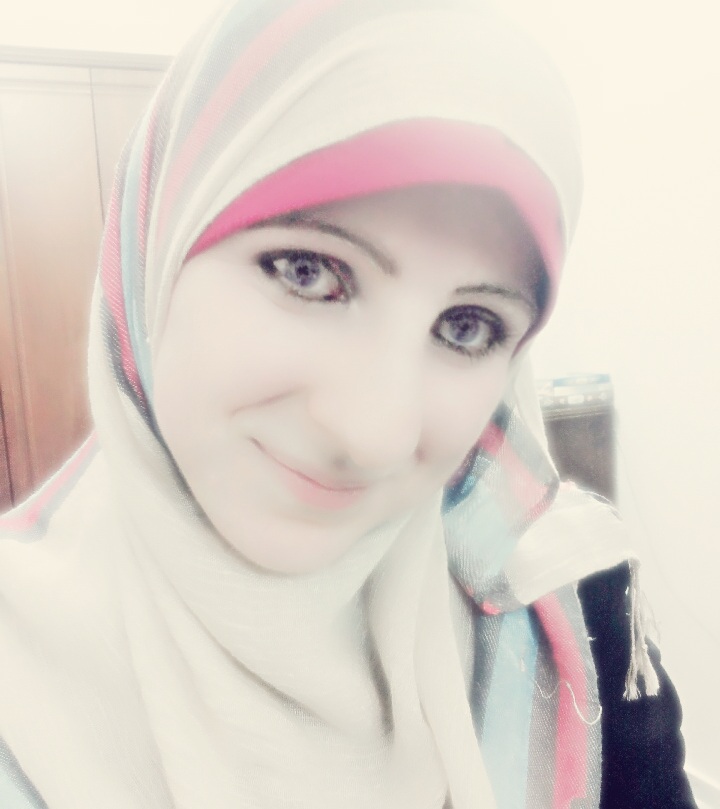 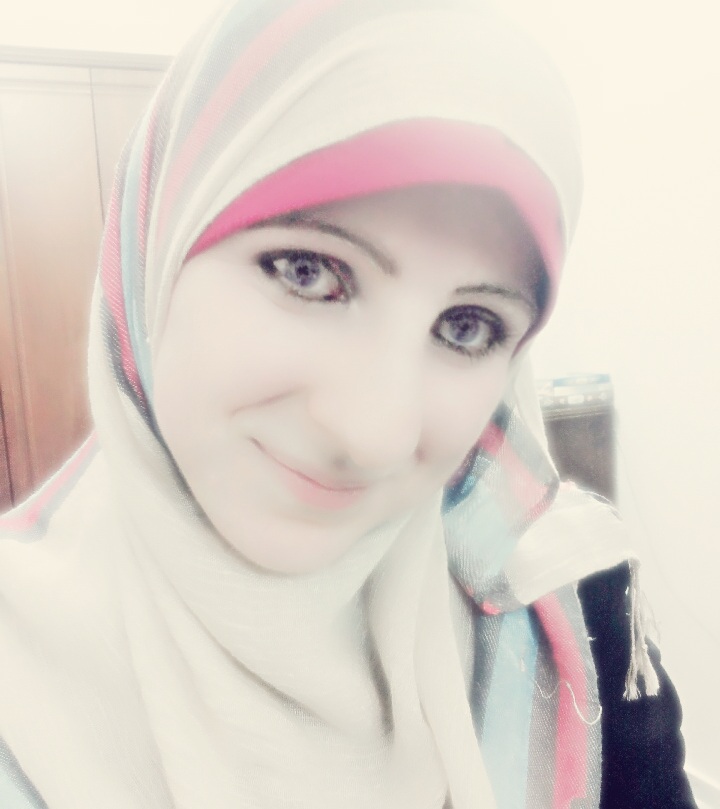 المعلومات الشخصية :الاسم : لينا محمد عوض حمودة كحيل الجنسية : فلسطينيةتاريخ الميلاد : 30\11\1991العنوان :غزة –تل الهوا – امتداد شارع الصناعة الهاتف :0595262429	الحالة الاجتماعية : عزباءالبريد الالكتروني : ke-lina@hotmail.comالمؤهلات لعلمية :بكالوريوس تعليم اللغة العربية من الجامعة الاسلامية بغزة  2014
اللغات:اللغة العربية هي اللغة الأماللغة الانجليزية ممتازة الدورات التدريبية :التخطيط الاستراتيجي الشخصي  من الاكاديمية الدولية  للتدريب الشخصي والتطوير القيادي بواقع 12 ساعة تدريبية تدريب د. مها الحداد –سفير التنمية البشرية في الوطن العربي منسق مشاريع  في مركز القلعة للتدريب والتطوير بواقع 40 ساعة تدريبية تدريب أ.بكير الريسادارة مشاريع في مركز القلعة للتدريب والتطوير بواقع 40 ساعة تدريبية تدريب أ.بكير الريسالمشاركة في الملتقى الارشادي الأول صُناع النجاح لتنمية مهارات طلبة مؤسسات التعليم العالي والذي نظمته الادارة العامة للتعليم الجامعي بوزارة التربة والتعليم العالي , بواقع 25 ساعة تدريبية تدريب مدربين من شركة سوت للتدريب والاستشارات بواقع 30 ساعة تدريبية مهارات الاتصال والعمل ضمن فريق  من  مركز ماسترز للتدريب بواقع 18 ساعة تدريبيةالمهارات الادارية للعمل من  مركز ماسترز للتدريب بواقع 18 ساعة تدريبيةالعمل  تحت الضغط من  مركز ماسترز للتدريب بواقع 18 ساعة تدريبيةالمهاراتاستخدام جميع برامج الحاسوب التعامل مع الانترنت والتسويق الالكترونيالعمل تحت الضغطالعمل ضمن فريقالكتابة باللغتين العربية والانجليزية لكافة المواد النثرية ( التقارير – الاخبار – الخطابات – الاشعار )الكتابة الابداعية الخبرات  :تنفيذ مشروع  بعنوان (دُلني على السوق )  في شركة سوت للتدريب والاستشارات  بواقع 15 ساعة تدريبية من 31\8-9د10\2013تدريب طلاب مجالس الفصول ضمن انشطة دورة ( استثمر قدراتكـ) والتي استمرت لمدة ثلاث ايام تدريبية في مدرسة ذكور الشاطئ الابتدائية –بتدريب الهيئة التدريسية في مدرسة ذكور الشاطئ –ب  والتي استمرت لمدة يومين متتالين تدريب طالبات مجالس الفصول ضمن انشطة دورة (استثمر قدراتك ) في مدرسة بنات الشاطئ الاعدادية أ في الفترة مابين 10-14 نوفمبر 2013تدريب دورة تعزيز المهارات التنموية لدى الشباب في وزارة الشباب والرياضة  بواقع 15 ساعة تدريبية المشاركة الرائدة في انجاح فعاليات الملتقى التدريبي الشبابي الأول الذي نظمته مؤسسة أمان ماليزيا وبالتعاون مع  جمعية ميلاد لتنمية القدرات الشابة الذي عقد بتاريخ 10\10\2013تدريب في الملتقى التدريبي الشبابي بعنوان ( تنمية قدرات الشباب 2) الذي عقد  في مؤسسة فلسطين الحبيبة بواقع 12 ساعة تدريبية تدريب دورة تعلم فن الإتيكيت للأطفال في وزارة الشباب والرياضة بواقع 15 ساعة تدريبيةعقد يوم تدريبي بواقع 4ساعات تدريبية بعنوان (عُمار الأرض ) في منتدى السكرتير الفلسطيني وذلك يوم السبت الموافق 20\7\20132014 حتى الآن عضو مجلس ادارة في المؤسسة الدولية لصناعة التغيير2013 حتى الآن مدربة متخصصة في القيادة الذكية (اون لاين ) عبر قاعة صوتية عن بعد عبر الانترنت2015 عقد ورشة عمل حول ( استخدام خرائط العقل في العمل ) في مركز الشرق التابع لوزارة التربية والتعليم -غزةالمعرفون 
المحامي سعيد عبد الله                         0599751572